Flexibla och effektiva stödordningarDet höga kostnadstrycket och oförutsebarheten speciellt inom lantbruket riskerar slå undan benen för många lantbruksföretag. Främst gödselmedel, men el och övriga förnödenheter ligger på oacceptabla nivåer i förhållanden till marknadspris och stödprogram. Därför är förslaget om stöd med grund av den så kallade Ukrainakrisramen väsentligt. Viktigt är också att stödordningen är flexibel och kostnadseffektiv.  Det handlar i förlängningen om att trygga den åländska försörjningsberedskapen.FÖRSLAGRubrik i den allmänna motiveringen: Temporärt kostnadsersättningsstöd för jordbruket och vattenbruket.Sida:18Motiveringen ändras till:”Föreslås en utgift om 1.000.000 euro för att finansiera ett temporärt kostnadsersättningsstöd för jordbruket och vattenbruket. Stödet betalas för att partiellt kompensera för konsekvenserna av höjningen av priset på gödselmedel och el samt för att trygga försörjningsberedskapen. Stödet betalas med grund i Europeiska kommissionens meddelande 2022/C 426/01 (Ukrainakrisramen). Stödet till jordbruket och vattenbruket betalas ur samma stödordning och budgeteras under samma moment. För att uppnå ett effektivt genomförande av stödordningen bör LR tillsammans med branschorganisationerna utarbeta så flexibla och kostnadseffektiva program som stödordningen möjliggör.”Mariehamn den 14 april 2023Anders Eriksson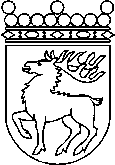 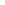 Ålands lagtingBUDGETMOTION nr 101/2022-2023BUDGETMOTION nr 101/2022-2023Lagtingsledamot DatumAnders Eriksson2023-04-14Till Ålands lagtingTill Ålands lagtingTill Ålands lagtingTill Ålands lagtingTill Ålands lagting